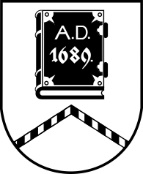 ALŪKSNES NOVADA PAŠVALDĪBAZEMES LIETU KOMISIJADārza iela 11, Alūksne, Alūksnes novads, LV – 4301, tālrunis 64381496, e-pasts dome@aluksne.lvSĒDES PROTOKOLSAlūksnē2023. gada 9. novembrī								Nr. 41Sēdi sāk plkst. 08.30, sēdi beidz plkst. 09.00Sēdi vada: Zemes lietu komisijas priekšsēdētāja Agnese FORSTERESēdi protokolē: Centrālās administrācijas komisiju sekretāre Maija SLIŅĶESēdē piedalās:Agnese FORSTERE Ilze KALNIŅA Ināra KAPULINSKAInese RANDASandra SMILDZIŅA Sēdē nepiedalās:Ilze KALNIŅA – pamatdarba dēļSēde pasludināta par slēgtu. Darba kārtība, pieņemtie lēmumi un sēdes protokolā fiksētā sēdes dalībnieku diskusija netiek publiskota, pamatojoties uz Pašvaldību likuma 27.panta ceturto daļu.Sēdē izskatīti:2 iesniegumi par zemes ierīcības projekta nosacījumu izsniegšanu.Abos gadījumos izsniegti nosacījumi zemes ierīcības projekta izstrādei.1 iesniegums par adreses piešķiršanu.Pieņemts lēmums par adreses piešķiršanu zemes vienībai.Sēdi beidz plkst. 09.00Sēdi vadīja 									A.FORSTERE	Sēdi protokolēja								M.SLIŅĶEKomisijas locekļi								I.RANDAI.KAPULINSKAS.SMILDZIŅA